NOM:				prénom:				la date: le 7 septembreLes Verbes réfléchis et non réfléchis : Écrivez une phrase pour expliquer les actions qui se passent dans chaque image.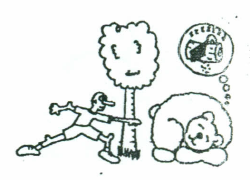 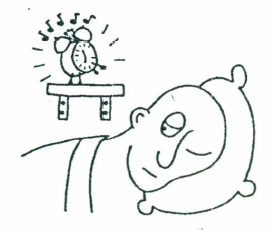 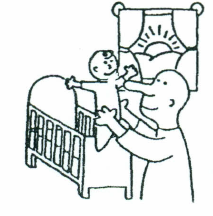 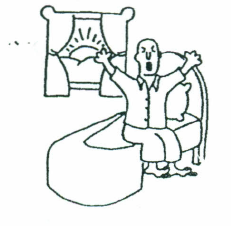 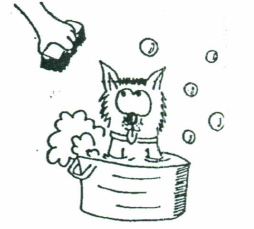 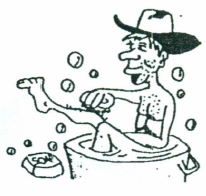 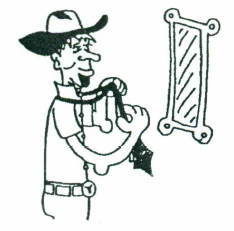 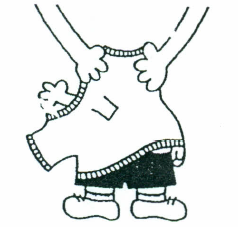 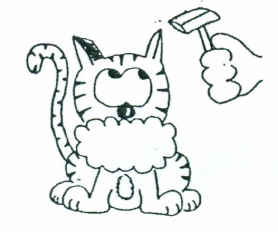 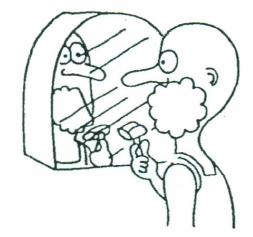 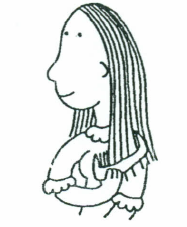 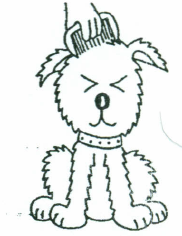 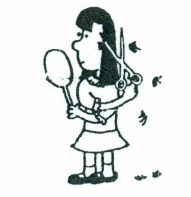 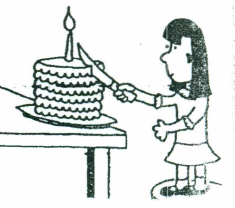 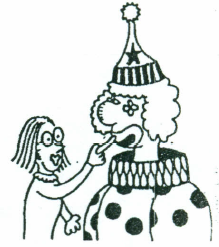 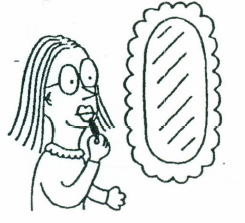 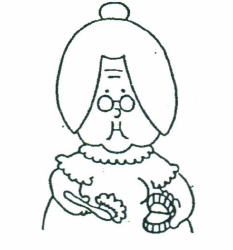 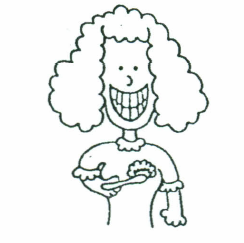 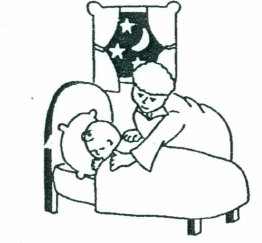 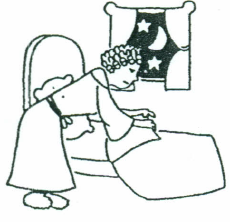 